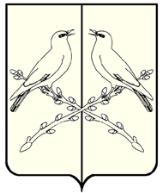 АДМИНИСТРАЦИЯДОБРИНСКОГО СЕЛЬСКОГО ПОСЕЛЕНИЯТАЛОВСКОГО МУНИЦИПАЛЬНОГО РАЙОНАВОРОНЕЖСКОЙ ОБЛАСТИПОСТАНОВЛЕНИЕот 30 сентября 2019 года № 27п. КозловскийО внесении изменений в постановлениеадминистрации Добринского сельского поселения Таловского муниципального района Воронежской области от 27.07.2016 года № 61 В соответствии с Федеральным законом Российской Федерации от 06.10.2003 г. № 131-ФЗ «Об общих принципах организации местного самоуправления в Российской Федерации», Уставом Добринского сельского поселения Таловского муниципального района Воронежской области, в целях приведения нормативных правовых актов Добринского сельского поселения в соответствие действующему законодательству администрация Добринского сельского поселения Таловского муниципального района Воронежской области ПОСТАНОВЛЯЕТ:1. Внести в постановление администрации Добринского сельского поселения Таловского муниципального района Воронежской области от 27.07.2016 года № 61 «Об утверждении административного регламента администрации Добринского сельского поселения Таловского муниципального района по предоставлению муниципальной услуги «Включение в реестр многодетных граждан, имеющих право на бесплатное предоставление земельных участков» следующие изменения:1.1. Пункт 2.1. постановления изложить в новой редакции:«2.1. Постановление администрации Добринского сельского поселения от  24.10.2014 № 35 «Об утверждении  административного регламента администрации Добринского сельского поселения Таловского муниципального района по  предоставлению муниципальной услуги «Включение в реестр многодетных граждан, имеющих право на бесплатное предоставление земельных участков»» признать утратившим силу.»;1.2. Пункт 2.2. постановления изложить в новой редакции:«2.2. Постановление  администрации Добринского сельского поселения от 17.03.2015 № 8 «О внесении изменений в постановление администрации Добринского сельского поселения от 24.10.2014 № 35» признать утратившим силу.»;1.3. Пункт 2.3. постановления изложить в новой редакции:«2.3. Постановление администрации Добринского сельского поселения от 18.04.2016 № 27 «О внесении изменений в постановление администрации Добринского сельского поселения от 24.10.2014 № 35 ««Об утверждении  административного регламента администрации Добринского сельского поселения Таловского муниципального района по  предоставлению муниципальной услуги «Включение в реестр многодетных граждан, имеющих право на бесплатное предоставление земельных участков»» признать утратившим силу.».2.  Настоящее постановление вступает в силу с момента его обнародования.Глава Добринского сельского поселенияС.И.Бердников